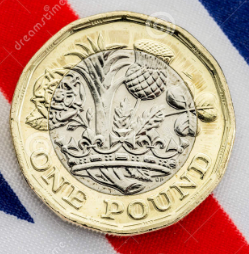 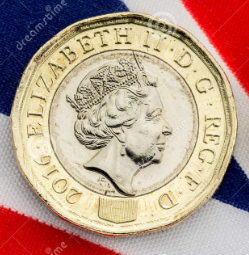 20 star JUMPS15 MMOUTAIN CLIMBS20 PRESS UPS10 BURPEES20 SIT UPS60 SECOND PLANK20 SQUATS30 JUMPING SQUATS20 TRICEP DIPS30 TRICEP DIPS40 HIGH KNEESREST20 LUNGES20 JUMPING LUNGES10 PRESS UP SHOULD TAPS20 PRESS UP SHOULDER TAPS10 BOX PRESS UPS10 WALK OUT PRESS UPSREST60 HIGH KNEES